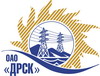 Открытое Акционерное Общество«Дальневосточная распределительная сетевая  компания»ПРОТОКОЛ № 315/УР-ВПзаседания закупочной комиссии по выбору победителя открытого электронного запроса предложений на право заключения договора: «Ремонт твердого покрытия корпуса "Южный", гостиницы- корпуса "Олимпийский"  СП "УТП"  филиала АЭС закупка № 711 раздел 1.1.  ГКПЗ 2015Форма голосования членов Закупочной комиссии: очно-заочная.ПРИСУТСТВОВАЛИ: 10 членов постоянно действующей Закупочной комиссии ОАО «ДРСК»  2-го уровня.ВОПРОСЫ, ВЫНОСИМЫЕ НА РАССМОТРЕНИЕ ЗАКУПОЧНОЙ КОМИССИИ: Об утверждении результатов процедуры переторжки.Об итоговой ранжировке предложений.О выборе победителя запроса предложений.РЕШИЛИ:По вопросу № 1Признать процедуру переторжки состоявшейсяУтвердить окончательные цены предложений участниковПо вопросу № 2Утвердить итоговую ранжировку предложенийПо вопросу № 3Планируемая стоимость закупки в соответствии с ГКПЗ:  3 210 000,0 рублей без учета НДС; 3 787 800,0 рублей с учетом НДС.Признать Победителем запроса предложений: «Ремонт твердого покрытия корпуса "Южный", гостиницы- корпуса "Олимпийский"  СП "УТП"  филиала АЭС» участника, занявшего первое место в итоговой ранжировке по степени предпочтительности для заказчика: ООО "САР-холдинг" (675000, Амурская обл., г. Благовещенск, пер. Угловой, 14) на условиях: стоимость предложения 2 754 014,13 руб. без НДС (3 249 736,67 руб. с НДС). Срок выполнения: 10.04.2015 – 10.06.2015 г. Условия оплаты:  без аванса, расчет в течение 30 календарных дней после подписания справки о стоимости выполненных работ КС-3. Гарантия на своевременное и качественное выполнение работ, а также на устранение дефектов, возникших по вине подрядчика, составляет 36 месяцев со дня подписания акта сдачи-приемки. Гарантия на материалы и оборудование, поставляемые подрядчиком не менее 36 месяцев.  Срок действия оферты до 15.07.2015 г.г.  Благовещенск«03» апреля 2015 года№п/пНаименование Участника закупки и его адресОбщая цена заявки до переторжки, руб. без НДСОбщая цена заявки после переторжки, руб. без НДСООО "САР-холдинг" (675000, Амурская обл., г. Благовещенск, пер. Угловой, 14)2 754 014,13 руб. без НДС (3 249 736,67 руб. с НДС)предложение не поступило2.ООО "Династия" (675000, Россия, Амурская область, г. Благовещенск, ул. Красноармейская, д. 124, оф. 201)2 900 000,00 руб. (НДС не облагается)предложение не поступило3.ООО "ПРОМЕТЕЙ +" (675000, Россия, Амурская обл., г. Благовещенск, ул. Мухина, д. 150)3 189 662,30 руб. (НДС не облагается)предложение не поступилоООО "Прометей" (675000 Амурская обл. г. Благовещенск ул. Островского, дом 65, помещение 6)3 197 771,00 руб. (НДС не облагается)предложение не поступилоМесто в итоговой ранжировкеНаименование и адрес участникаЦена предложения до переторжки без НДС, руб.Окончательная цена предложения без НДС, руб.1 местоООО "САР-холдинг" (675000, Амурская обл., г. Благовещенск, пер. Угловой, 14)2 754 014,13 руб. без НДС (3 249 736,67 руб. с НДС)2 754 014,13 руб. без НДС (3 249 736,67 руб. с НДС)2 местоООО "Династия" (675000, Россия, Амурская область, г. Благовещенск, ул. Красноармейская, д. 124, оф. 201)2 900 000,00 руб. (НДС не облагается)2 900 000,00 руб. (НДС не облагается)3 местоООО "ПРОМЕТЕЙ +" (675000, Россия, Амурская обл., г. Благовещенск, ул. Мухина, д. 150)3 189 662,30 руб. (НДС не облагается)3 189 662,30 руб. (НДС не облагается)4 местоООО "Прометей" (675000 Амурская обл. г. Благовещенск ул. Островского, дом 65, помещение 6)3 197 771,00 руб. (НДС не облагается)3 197 771,00 руб. (НДС не облагается)Ответственный секретарь Закупочной комиссии: Челышева Т.В. _______________________________Технический секретарь Закупочной комиссии: Чувашова О.В._______________________________